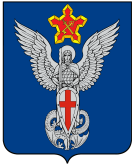 Ерзовская городская ДумаГородищенского муниципального районаВолгоградской области403010, Волгоградская область, Городищенский район, р.п. Ерзовка, ул. Мелиоративная 2,            тел/факс: (84468) 4-79-15РЕШЕНИЕот «25»  июня  2020 года                   № 8/3О внесении изменений в Правила землепользования и застройки Ерзовского городского поселенияРуководствуясь ст.33 Градостроительного кодекса РФ, Федеральным законом от 06.10.2003 N 131-ФЗ "Об общих принципах организации местного самоуправления в Российской Федерации" и Уставом Ерзовского городского поселения, Ерзовская городская Дума решила:1. Внести изменения в статью 28  Правил землепользования и застройки Ерзовского городского поселения, дополнив перечень основных видов разрешенного использования территориальных  зон   производственных объектов  - II класса опасности (П 1), III класса опасности (П 2), IV класса опасности (П3), следующим видом разрешенного использования: 2. Контроль за исполнением решения возложить на председателя Ерзовской городской Думы.3. Настоящее решение вступает в силу со дня его официального обнародования.Председатель Ерзовской городской Думы                                                                                            Т.В.МакаренковаГлава Ерзовского городского поселения                                                                                   С.В. ЗубанковНедропользование (6.1)Осуществление геологических изысканий;добыча недр открытым (карьеры, отвалы) и закрытым (шахты, скважины) способами;размещение объектов капитального строительства, в том числе подземных, в целях добычи недр;размещение объектов капитального строительства, необходимых для подготовки сырья к транспортировке и (или) промышленной переработке;размещение объектов капитального строительства, предназначенных для проживания в них сотрудников, осуществляющих обслуживание зданий и сооружений, необходимых для целей недропользования, если добыча недр происходит на межселенной территории